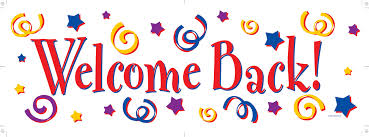 Braehead Nursery NewsletterJanuary 2020We would like to wish all our families a Happy New Year and a warm welcome back to nursery after the Christmas holidays. We are looking forward to lots of exciting learning opportunities this term, taking forward the children’s interests and planning transition to primary one.Staffing UpdateAs you will be aware Megan finished working at Braehead at the end of last term to take up a new post in Clackmannanshire. Vicki Burns will be covering Megan’s post until a new Key-worker is appointed. On both a happy and sad note we are pleased to announce that Lesley, who is presently on long term supply with us, has successfully gained a permanent position at Menstrie Nursery. Lesley’s last day with us will be Friday the 7th of February. We wish her the best of luck in her new post. All posts have been advertised and we will keep you up to date with any information.Aimee Hunter will return from maternity leave on Monday the 2nd of March. We look forward to having her back with us and hearing all about baby Freddie’s adventures.New StartsYou may have noticed a few new wee faces in nursery over the past week or two. We have ten new children starting with us this term. We would like to welcome Finn, Max, Ava, Alisdair, Kamilla, Sharon Rose, Cara, Calum, Meredith, Kier and their families to Braehead Nursery and hope they will enjoy their time with us.Stay and Play SessionsWe are planning ‘stay and play’ sessions throughout the first week of March (2nd-6th March). These sessions offer an opportunity for parents/carers/grandparents/younger siblings (with a responsible adult) to spend a little time in nursery with their child, gain a better understanding of what happens during a nursery sessions and take part in some interesting learning experiences. The sessions will be run from 8.00-11.00 and 1.00-4.00 - you are welcome to stay for the three hours or ten minutes, whatever suits your family. More information will followPlayroom DevelopmentWe raised a grand total of just over £600 from our sponsored obstacle course last term. Thank you for your support. With the money raised we have purchased new resources to develop our sensory space including a new light box, a variety of sensory lighting, a light up drawing pad, glitters wands, beanbags and cushions. We have also purchased two new digital cameras for the children to use in the playroom and garden. If you have any suggestion on other resources we need please let us know. FamilyRelationships are key to us and we wanted to remind you how important you and your family are to us. If you have any achievements or special news to share please let us know so that we can celebrate with you. If you ever require support or advice please do not hesitate to ask. If we don’t have answers we will do our best to find them. And if you ever feel you just need someone to talk to please let a member of staff know or pop round to the office. There is always someone here for you.Our New NurseryOur new build is scheduled to start on the 23rd of February. This means that there will be a lot of heavy plant machinery and noisy, messy working going on. This is an exciting time and we look forward to watching the progress with the children and having a lovely new nursery to go to.Returning childrenDuring the month of February we will send letters out to returning children, giving you an option to change your sessions for 2020/21. If you can return these promptly this will support us in ensuring spaces and allocating spaces for new children.SafetyIn the interests of safety for everyone we ask that there are NO CARS DRIVING ROUND TO THE NURSERY DOOR. This area is used by children and families coming and going from the nursery and school. This area is also used by locals moving around and walking their dogs. It is not a well-lit area and due to the corners it is not easy to see people. To prevent an incidents please DO NOT DRIVE PAST THE SCHOOL ENTRANCE.Be Health wise this winterPlease encourage your child to wash their hands and follow good hygiene habits.At this time of year there are many bugs going around. A way to prevent the spread of illness is to maintain good hygiene practices. Please keep us informed of any illnesses and ensure that you keep your child home if you feel they are unwell. This will prevent the spread of any nasty bugs. Please remember the 48 hour rule. If your child has sickness or diarrhoea they have to be 48 hours clear since the last bought before they can return to nursery 